КРИТЕРИИ И МЕТОДИКА ОЦЕНИВАНИЯ ВЫПОЛНЕННЫХ ОЛИМПИАДНЫХ ЗАДАНИЙВремя выполнения заданий 120 минутМаксимальное количество баллов за теоретические (тестовые, творческое) задания - 25 баллов.Максимальное количество баллов за проект - 40 баллов.Максимальное общее количество баллов  – 65 баллов№ вопросаОтветыбаллынанотехнологии11.   в,  д,  и                                2.  а, е, з                                 3.  б, г, ж,   1Технолог, пекарь, продавец-кассир, уборщица, бухгалтер, грузчик, руководитель-начальник производства Ответ считать правильным без учёта руководителя и грузчика, т.к. эти функции могут выполнять хозяин пекарни, технологи или продавец.1Б1В 1Г, 2Б, 3А, 4В1 (за каждый правильный ответ  по 0,25)1( за каждый полностью верно заполненный столбец 0,5 баллов)Тушение. Тушеная капуста, тушеные овощи, тушеное мясо и др0,50,5Лапка для сборок С помощью этой лапки делают рюши и воланы. Лапка представляет собой небольшую двойную пластину с прорезью над всей поверхностью. Под лапку помещается материал для сборки, а в прорезь — ткань, к которой сборка будет пристрачиваться. Лапка может выполнять сразу три функции: делать сборку, обрабатывать край и пришивать волан к другой ткани.0,50,5Каменный уголь, нефть, природный газ.1Драпировка 1Утюг. Влажно-тепловая обработка0,5 0,5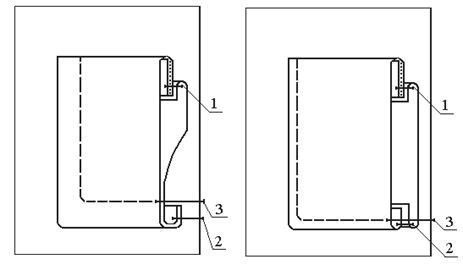 11. классический,  2. Кантри, 3.  Лофт, 4. Эклектика 1 (по 0,25 за каждый правильный ответ)Да,   2. Нет,   3. Да,  4. нет1 (по 0,25 за каждый правильный ответ)Б 1Плотность вязания – это количество петель в 1 см, следовательно: 30 п/ 5 см = 6 петель в 1 см1А) Древняя ГрецияБ )      Как и у мужчин нижней одеждой был хитон, сколотый на плечах фибулами. Взрослые женщины надевали длинный хитон, молодые — короткий, аналогичный мужскому. Женская фигура в дорическом, наиболее древнем, хитоне напоминала дорическую колонну.Позже, на смену дорийскому, пришел ионический хитон, который стал национальной одеждой всех греков. В эпоху архаики поверх хитона иногда надевали юбку. Возможно, это было влияние крито-микенской моды. Но это было характерно лишь для костюма аттических гречанок. Ионический хитон опоясывался не только на талии и бедрах, но и на груди крест-накрест.В) Хитон изготовляли из шерстяной или льняной ткани белого, желтого, красного цвета. 1 А),В) по 0,25 балловБ) 0,5 балловМакраме. Можно использовать:  джутовая нить, сизалевая нить, хлопковая нить  или веревка, вощеная нить, пряжа «Macrame», бельевой или полипропиленовый шнур, хлопковая пряжа и др1 (по 0,5 за каждый правильный ответ)1 (по 0,2 за каждый правильный ответ)Творческое задание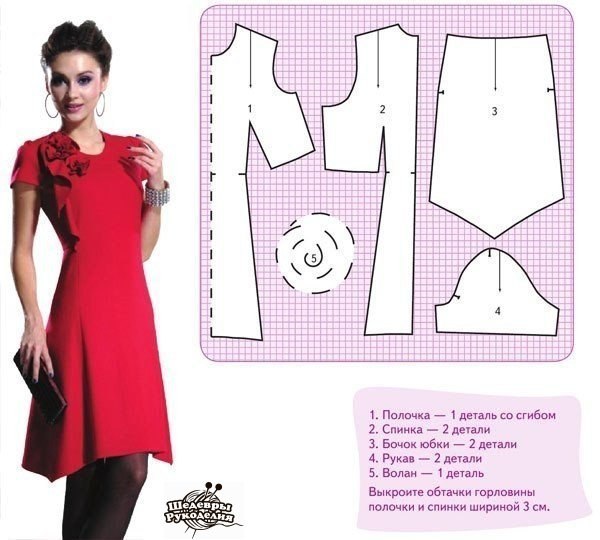 В  творческом задании  не может   быть единственного правильного ответа. Проверьте, является ли ответ внутренне непротиворечивым, т. е. выстраиваются ли ответы на все пункты в единую цепочку.Критерии оценивания:1.  эскиз изделия выполнен правильно спереди и сзади  - 1 балл,2.  названы  правильно все детали изделия и их количество – 1 балл,3. предложено не менее 2-х видов ткани (назван волокнистый состав) и их свойств – 1 балл,4. выполнено правильно описание изделия согласно предложенному плану – 1 балл,5. предложены не менее 2-х видов отделки или аксессуаров названы назначения изделия – 1 балл.Ответы:1.Эскиз платья  (1 балл)2. Детали платья  и их количество (1 балл): 1 -полочка 1 деталь со сгибом,2 – спинка – 2 детали,3 – бочок юбки (боковая часть юбки) – 2 детали,4 – рукав – 2 детали,5 – украшение – цветок из волана.3. Свойства и примеры  ткани (1 балл):  плотные, формоустойчивые, мягкие, пластичные шёлковые, вискозные, синтетические ткани.4. Описание (1 балл) Нарядное платье с коротким втачным рукавом и круглой горловиной. Платье приталенного силуэта, имеет по бокам отрезной бочок от линии талии  с фигурным низом. Застежка сзади по среднему шву спинки.5.  (1 балл)  Например, если вместо цветка  использовать съемный воротник, то вполне можно носить на работу  или учебу,Если убрать цветок, а использовать бусы, то можно как выходное платье.5итого:25